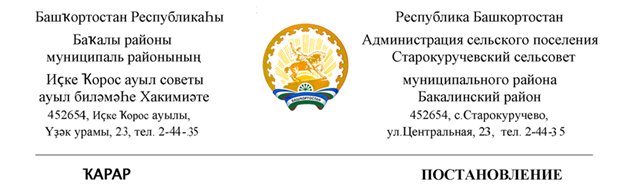 29 декабрь  2021 й.	                   №120                     29 декабря  2021 г.Об утверждении Порядка администрирования доходов бюджета сельского поселения Старокуручевский  сельсовет муниципального района Бакалинский район Республики Башкортостан, администрируемых администрацией сельского поселения Старокуручевский  сельсовет муниципального района Бакалинский район Республики БашкортостанВ соответствии с положениями Бюджетного кодекса Российской Федерации, п о с т а н о в л я ю:1. Утвердить прилагаемый Порядок администрирования доходов бюджета сельского поселения Старокуручевский  сельсовет муниципального района Бакалинский район Республики Башкортостан, администрируемых администрацией сельского поселения Старокуручевский  сельсовет муниципального района Бакалинский район Республики Башкортостан.2. Признать утратившим силу Постановление администрации от 21 декабря 2020 года №186 «Об утверждении Порядка администрирования доходов бюджета сельского поселения Старокуручевский  сельсовет муниципального района Бакалинский район Республики Башкортостан, администрируемых администрацией сельского поселения Старокуручевский  сельсовет муниципального района Бакалинский район Республики Башкортостан» со всеми внесенными изменениями и дополнениями.3. Контроль за исполнением настоящего постановления оставляю за собой.4. Настоящее постановление вступает в силу с 1 января 2022 года.Глава сельского поселенияСтарокуручевский  сельсовет муниципального районаБакалинский район Республики Башкортостан		           И.М.МаннаповПриложение  к постановлению администрации сельского поселения Старокуручевский  сельсовет муниципального района Бакалинский район Республики БашкортостанДоходы, закрепляемые за администрацией сельского поселения Старокуручевский  сельсовет муниципального района Бакалинский район Республики Башкортостан Закрепить доходы бюджета сельского поселения за следующими исполнителями:а) управляющей делами следующие коды бюджетной классификации:Код бюджетной классификацииНаименование дохода 7911 08 04020 01 1000 110Государственная пошлина за совершение нотариальных действий должностными лицами органов местного самоуправления, уполномоченными в соответствии с законодательными актами Российской Федерации на совершение нотариальных действий (сумма платежа (перерасчеты, недоимка и задолженность по соответствующему платежу, в том числе по отмененному)) 7911 11 02033 10 0000 120          Доходы от размещения временно свободных средств бюджетов сельских поселений 7911 1105025 10 0000 120Доходы, получаемые в виде арендной платы, а также средства от продажи права на заключение договоров аренды за земли, находящиеся в собственности сельских поселений (за исключением земельных участков муниципальных бюджетных и автономных учреждений) 7911 1105035 10 0000 120Доходы от сдачи в аренду имущества, находящегося в оперативном управлении органов управления сельских поселений и созданных ими учреждений (за исключением имущества муниципальных бюджетных и автономных учреждений) 7911 1109045 10 0000 120Прочие поступления от использования имущества, находящегося в собственности сельских поселений (за исключением имущества муниципальных бюджетных и автономных учреждений, а также имущества муниципальных унитарных предприятий, в том числе казенных) 7911 13 01995 10 0000 130Прочие доходы от оказания платных услуг (работ) получателями средств бюджетов сельских поселений 7911 13 02065 10 0000 130Доходы, поступающие в порядке возмещения расходов, понесенных в связи с эксплуатацией имущества сельских поселений 7911 13 02995 10 0000 130Прочие доходы от компенсации затрат бюджетов сельских поселений 7911 1402052 10 0000 410Доходы от реализации имущества, находящегося в оперативном управлении учреждений, находящихся в ведении органов управления сельских поселений (за исключением имущества муниципальных бюджетных и автономных учреждений), в части реализации основных средств по указанному имуществу 7911 1402052 10 0000 440Доходы от реализации имущества, находящегося в оперативном управлении учреждений, находящихся в ведении органов управления сельских поселений (за исключением имущества муниципальных бюджетных и автономных учреждений), в части реализации материальных запасов по указанному имуществу 7911 1402053 10 0000 410Доходы от реализации иного имущества, находящегося в собственности сельских поселений (за исключением имущества муниципальных бюджетных и автономных учреждений, а также имущества муниципальных унитарных предприятий, в том числе казенных), в части реализации основных средств по указанному имуществу 7911 1402053 10 0000 440Доходы от реализации иного имущества, находящегося в собственности сельских поселений (за исключением имущества муниципальных бюджетных и автономных учреждений, а также имущества муниципальных унитарных предприятий, в том числе казенных), в части реализации материальных запасов по указанному имуществу 7911 1406025 10 0000 430Доходы от продажи земельных участков, находящихся в собственности сельских поселений (за исключением земельных участков муниципальных бюджетных и автономных учреждений) 7911 16 07010 10 0000 140Штрафы, неустойки, пени, уплаченные в случае просрочки исполнения поставщиком (подрядчиком, исполнителем) обязательств, предусмотренных муниципальным контрактом, заключенным муниципальным органом, казенным учреждением сельского поселения 7911 16 07090 10 0000 140Иные штрафы, неустойки, пени, уплаченные в соответствии с законом или договором в случае неисполнения или ненадлежащего исполнения обязательств перед муниципальным органом, (муниципальным казенным учреждением) сельского поселения 7911 16 10031 10 0000 140Возмещение ущерба при возникновении страховых случаев, когда выгодоприобретателями выступают получатели средств бюджета сельского поселения 7911 16 10032 10 0000 140Прочее возмещение ущерба, причиненного муниципальному имуществу сельского поселения (за исключением имущества, закрепленного за муниципальными бюджетными (автономными) учреждениями, унитарными предприятиями) 7911 16 10061 10 0000 140Платежи в целях возмещения убытков, причиненных уклонением от заключения с муниципальным органом сельского поселения (муниципальным казенным учреждением) муниципального контракта, а также иные денежные средства, подлежащие зачислению в бюджет сельского поселения за нарушение законодательства Российской Федерации о контрактной системе в сфере закупок товаров, работ, услуг для обеспечения государственных и муниципальных нужд (за исключением муниципального контракта, финансируемого за счет средств муниципального дорожного фонда) 7911 16 10062 10 0000 140Платежи в целях возмещения убытков, причиненных уклонением от заключения с муниципальным органом сельского поселения (муниципальным казенным учреждением) муниципального контракта, финансируемого за счет средств муниципального дорожного фонда, а также иные денежные средства, подлежащие зачислению в бюджет сельского поселения за нарушение законодательства Российской Федерации о контрактной системе в сфере закупок товаров, работ, услуг для обеспечения государственных и муниципальных нужд 7911 16 10081 10 0000 140Платежи в целях возмещения ущерба при расторжении муниципального контракта, заключенного с муниципальным органом сельского поселения (муниципальным казенным учреждением), в связи с односторонним отказом исполнителя (подрядчика) от его исполнения (за исключением муниципального контракта, финансируемого за счет средств муниципального дорожного фонда) 7911 16 10082 10 0000 140Платежи в целях возмещения ущерба при расторжении муниципального контракта, финансируемого за счет средств муниципального дорожного фонда сельского поселения, в связи с односторонним отказом исполнителя (подрядчика) от его исполнения 7911 16 10100 10 0000 140Денежные взыскания, налагаемые в возмещение ущерба, причиненного в результате незаконного или нецелевого использования бюджетных средств (в части бюджетов сельских поселений) 7911 17 01050 10 0000 180Невыясненные поступления, зачисляемые в бюджеты сельских поселений 7911 17 05050 10 0000 180Прочие неналоговые доходы бюджетов сельских поселений 7911 17 15030 10 0000 150      Инициативные платежи, зачисляемые в бюджеты сельских поселений7911 17 15030 10 1001 150Инициативные платежи, зачисляемые в бюджеты сельских поселений (от физических лиц при реализации проектов развития общественной инфраструктуры, основанных на местных инициативах)7911 17 15030 10 2001 150Инициативные платежи, зачисляемые в бюджеты сельских поселений (от индивидуальных предпринимателей, юридических лиц при реализации проектов развития общественной инфраструктуры, основанных на местных инициативах)7911 17 16000 10 0000 150Прочие неналоговые доходы бюджетов сельских поселений в части невыясненных поступлений, по которым не осуществлен возврат (уточнение) не позднее трех лет со дня их зачисления на единый счет бюджета сельского поселения 7912 02 16001 10 0000 150Дотации бюджетам сельских поселений на выравнивание бюджетной обеспеченности из бюджетов муниципальных районов 7912 02 35118 10 0000 150Субвенции бюджетам сельских поселений на осуществление первичного воинского учета на территориях, где отсутствуют военные комиссариаты 7912 02 40014 10 0000 150Межбюджетные трансферты, передаваемые бюджетам сельских поселений из бюджетов муниципальных районов на осуществление части полномочий по решению вопросов местного значения в соответствии с заключенными соглашениями7912 02 49999 10 0000 150Прочие межбюджетные трансферты, передаваемые бюджетам сельских поселений 7912 02 49999 10 7201 150Прочие межбюджетные трансферты, передаваемые бюджетам сельских поселений (расходные обязательства, возникающие при выполнении полномочий органов местного самоуправления по отдельным вопросам местного значения) 7912  02 49999 10 7247 150Прочие межбюджетные трансферты, передаваемые бюджетам сельских поселений (проекты развития общественной инфраструктуры, основанные на местных инициативах) 7912  02 49999 10 7404 150Прочие межбюджетные трансферты, передаваемые бюджетам сельских поселений (мероприятия по благоустройству территорий населенных пунктов, коммунальному хозяйству, обеспечению мер пожарной безопасности, осуществлению дорожной деятельности и охране окружающей среды в границах сельских поселений) 7912  07 05030 10 6100 150Прочие безвозмездные поступления в бюджеты сельских поселений (прочие поступления) 7912  07 05030 10 6200 150Прочие безвозмездные поступления в бюджеты сельских поселений (поступления в бюджеты поселений от физических лиц на финансовое обеспечение реализации проектов развития общественной инфраструктуры, основанных на местных инициативах) 7912  07 05030 10 6300 150Прочие безвозмездные поступления в бюджеты сельских поселений (поступления в бюджеты поселений от юридических лиц на финансовое обеспечение реализации проектов развития общественной инфраструктуры, основанных на местных инициативах) 7912  08 05000 10 0000 150Перечисления из бюджетов сельских поселений (в бюджеты поселений) для осуществления возврата (зачета) излишне уплаченных или излишне взысканных сумм налогов, сборов и иных платежей, а также сумм процентов за несвоевременное осуществление такого возврата и процентов, начисленных на излишне взысканные суммы 7912  18 05010 10 0000 150Доходы бюджетов сельских поселений от возврата бюджетными учреждениями остатков субсидий прошлых лет 7912  18 05020 10 0000 150Доходы бюджетов сельских поселений от возврата автономными учреждениями остатков субсидий прошлых лет 7912  18 05030 10 0000 150Доходы бюджетов сельских поселений от возврата иными организациями остатков субсидий прошлых лет 7912  18 60010 10 0000 150Доходы бюджетов сельских поселений от возврата остатков субсидий, субвенций и иных межбюджетных трансфертов, имеющих целевое назначение, прошлых лет из бюджетов муниципальных районов 7912  18 60020 10 0000 150Доходы бюджетов сельских поселений от возврата остатков субсидий, субвенций и иных межбюджетных трансфертов, имеющих целевое назначение, прошлых лет из бюджетов государственных внебюджетных фондов 7912  19 60010 10 0000 150Возврат прочих остатков субсидий, субвенций и иных межбюджетных трансфертов, имеющих целевое назначение, прошлых лет из бюджетов сельских поселений